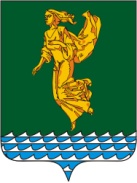 Иркутская областьАдминистрация города АнгарскаПОСТАНОВЛЕНИЕО внесении изменений в постановление администрации города Ангарска от 02.10.2014 № 1394-г «Об утверждении ведомственной целевой программы «Энергосбережение и повышение энергетической эффективности в городе Ангарске» на 2015–2017 годы»Руководствуясь Бюджетным кодексом Российской Федерации, Федеральным законом от 06.10.2003 № 131-ФЗ «Об общих принципах организации местного самоуправления в Российской Федерации», Уставом города Ангарска, Порядком разработки, утверждения и реализации ведомственных целевых программ города Ангарска, утвержденным постановлением администрации города Ангарска от 26.07.2013 № 1252-г (в редакции постановления администрации города Ангарска от 02.10.2014 № 1412-г),ПОСТАНОВЛЯЮ:1. Внести в постановление администрации города Ангарска от 02.10.2014 № 1394-г «Об утверждении ведомственной целевой программы «Энергосбережение и повышение энергетической эффективности в городе Ангарске» на 2015–2017 годы» (далее – постановление) следующие изменения:1.1. В Приложении № 1 «Ведомственная целевая программа «Энергосбережение и повышение энергетической эффективности в городе Ангарске» на 2015–2017 годы» (далее – Программа) к постановлению:1.1.1. В Паспорте Программы:- строку «Объем и источник финансирования Программы» изложить в следующей редакции:1.1.2. В Разделе 3 «Система мероприятий Программы и ресурсное обеспечение Программы»:- абзац 2 изложить в следующей редакции:«Общий объем финансирования составляет 32 768,0 тыс. рублей, в том числе по годам:2015 год – 10 230,0 тыс. рублей; 2016 год – 11 384,0 тыс. рублей; 2017 год – 11 154,0 тыс. рублей.».- таблицу № 2 изложить в следующей редакции:«Таблица № 2Система мероприятий Программы2.  Настоящее постановление вступает в силу со дня его официального опубликования (обнародования).3. Настоящее постановление  опубликовать в газете «Мой Ангарск» и разместить на официальном сайте муниципального образования «город Ангарск» в информационно-телекоммуникационной сети «Интернет».4. Контроль исполнения настоящего постановления оставляю за собой.от 24.04.2015№ 315-г«Объем и источник финансирования ПрограммыФинансовое обеспечение Программы осуществляется за счет средств бюджета города Ангарска. Общий объем финансирования составляет 32 768,0 тыс. рублей, в том числе по годам:2015 год – 10 230,0 тыс. рублей; 2016 год – 11 384,0 тыс. рублей; 2017 год – 11 154,0 тыс. рублей.».№ п/пЦели, задачи, мероприятия ПрограммыСрок реализации ПрограммыОбъем финансирования,тыс. рублейОбъем финансирования,тыс. рублейОбъем финансирования,тыс. рублейОбъем финансирования,тыс. рублейИсточник финансированияИсполнитель мероприятия№ п/пЦели, задачи, мероприятия ПрограммыСрок реализации ПрограммыВсегоВ том числе по годамВ том числе по годамВ том числе по годамИсточник финансированияИсполнитель мероприятия№ п/пЦели, задачи, мероприятия ПрограммыСрок реализации ПрограммыВсего201520162017Источник финансированияИсполнитель мероприятияЦель: Снижение потребления энергетических ресурсов.Цель: Снижение потребления энергетических ресурсов.Цель: Снижение потребления энергетических ресурсов.Цель: Снижение потребления энергетических ресурсов.Цель: Снижение потребления энергетических ресурсов.Цель: Снижение потребления энергетических ресурсов.Цель: Снижение потребления энергетических ресурсов.Цель: Снижение потребления энергетических ресурсов.Всего по цели32 768,010 230,011 384,011 154,01Задача 1: Установление контроля над расходом энергетических ресурсов в жилищном фонде города Ангарска.Задача 1: Установление контроля над расходом энергетических ресурсов в жилищном фонде города Ангарска.Задача 1: Установление контроля над расходом энергетических ресурсов в жилищном фонде города Ангарска.Задача 1: Установление контроля над расходом энергетических ресурсов в жилищном фонде города Ангарска.Задача 1: Установление контроля над расходом энергетических ресурсов в жилищном фонде города Ангарска.Задача 1: Установление контроля над расходом энергетических ресурсов в жилищном фонде города Ангарска.Задача 1: Установление контроля над расходом энергетических ресурсов в жилищном фонде города Ангарска.Задача 1: Установление контроля над расходом энергетических ресурсов в жилищном фонде города Ангарска.Всего по    задаче 1:14 437,04 214,05 085,05 138,01.1Установка приборов учёта горячего, холодного водоснабжения в квартирах, находящихся в муниципальной собственности города Ангарска,в том числе принятые обязательства 2014 года2015 - 20173 602,01 262,01 143,01 197,0Бюджет города АнгарскаДепартамент жилищно-коммунального хозяйства и строительства администрации города Ангарска (далее – ДЖКХиС)1.1Установка приборов учёта горячего, холодного водоснабжения в квартирах, находящихся в муниципальной собственности города Ангарска,в том числе принятые обязательства 2014 года2015170,0170,00,00,0Бюджет города АнгарскаДепартамент жилищно-коммунального хозяйства и строительства администрации города Ангарска (далее – ДЖКХиС)1.2Установка подкачивающих насосов на вводе холодного водоснабжения МКД2015 - 201710 835,02 952,03 942,03 941,0Бюджет города АнгарскаДЖКХиС 2Задача 2: Внедрение современных технологий энергосбережения.Задача 2: Внедрение современных технологий энергосбережения.Задача 2: Внедрение современных технологий энергосбережения.Задача 2: Внедрение современных технологий энергосбережения.Задача 2: Внедрение современных технологий энергосбережения.Задача 2: Внедрение современных технологий энергосбережения.Задача 2: Внедрение современных технологий энергосбережения.Задача 2: Внедрение современных технологий энергосбережения.Всего по    задаче 2:18 331,06 016,06 299,06 016,02.1Замена светильников уличного освещения2015 - 201718 331,06 016,06 299,06 016,0Бюджет города АнгарскаДЖКХиС Всего по Программе32 768,010 230,011 384,011 154,0В том числе:ДЖКХиС 32 768,010 873,011 384,011 154,0».И.о. главы города                                                   С.А. Борисов